Publicado en Madrid el 13/07/2020 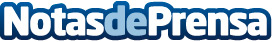 La escritora María Eugenia Paz y Miño reaparece con un thriller político trepidanteEn «Que no quede huella» desenmascara las corrupciones de las altas esferas políticas en una novela llena de acciónDatos de contacto:Editorial TregolamServicios editoriales919 393 317Nota de prensa publicada en: https://www.notasdeprensa.es/la-escritora-maria-eugenia-paz-y-mino Categorias: Literatura Sociedad Entretenimiento http://www.notasdeprensa.es